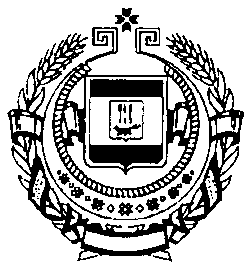 Министерство финансов Республики МордовияП Р И К А З  21  апреля 2015 года                                                                            № 62г.СаранскВо исполнение Федерального закона от 27 июля . № 79-ФЗ «О государственной гражданской службе Российской Федерации», Федерального закона  от 25 декабря 2008 года № 273-ФЗ «О противодействии коррупции», Распоряжения Правительства Республики Мордовия от 16 февраля 2015 года № 97-Р, в целях обеспечения предупреждения коррупции  п р и к а з ы в а ю:1. Ввести прилагаемый  Антикоррупционный стандарт  для государственных  гражданских служащих Министерства финансов Республики Мордовия.2. Контроль за исполнением данного Приказа возложить на отдел организационного и кадрового обеспечения (Ротанова Т.И.).3. Настоящий  Приказ вступает в силу со дня его подписания.Заместитель Председателя Правительства – Министр финансов Республики Мордовия                            А. Ю. Симонов							Утвержден							Приказом Министерства финансов							Республики Мордовия							от «__» _________ 2015 г. №___Антикоррупционный стандартдля государственных гражданских служащихМинистерства финансов Республики МордовияI. Общие положения	1. Антикоррупционный стандарт для  государственных гражданских служащих Министерства финансов Республики Мордовия (далее - Антикоррупционный стандарт) устанавливает единую систему запретов, ограничений, обязанностей и дозволений, обеспечивающих предупреждение коррупции в аппарате Министерства.	2. Правовой основой Антикоррупционного стандарта являются: федеральные законы от 27 июля 2004 г. № 79-ФЗ «О государственной службе Российской Федерации», от 25 декабря 2008 г. № 273-ФЗ «О противодействии коррупции», иные нормативные правовые акты Российской Федерации и Республики Мордовия, касающиеся антикоррупционной сферы, а также нормативные правовые акты Минфина Республики Мордовия.	3. Государственные гражданские служащие Министерства финансов Республики Мордовия (далее - государственные служащие) независимо от замещаемой должности обязаны соблюдать запреты, ограничения, обязанности и дозволения, установленные названными в пункте 2 Антикоррупционного стандарта нормативными правовыми актами Российской Федерации, Республики Мордовия, касающимися антикоррупционной сферы. II. Система   запретов, ограничений и дозволений, направленных на  предупреждение коррупции в Министерстве финансов Республики Мордовия4. Государственному служащему запрещается:4.1. Замещать должность гражданской службы в случае:а) избрания или назначения на государственную должность; б) избрания на выборную должность в органе местного самоуправления;в) избрания на оплачиваемую выборную должность в органе профессионального союза, в том числе в выборном органе первичной профсоюзной организации, созданной в государственном органе;4.2. заниматься предпринимательской деятельностью лично или через доверенных лиц, а также участвовать в управлении хозяйствующим субъектом; 4.3 приобретать в случаях, установленных федеральным законом, ценные бумаги, по которым может быть получен доход;4.4. быть поверенным или представителем по делам третьих лиц в государственном органе, в котором он замещает должность гражданской службы; 4.5. получать в связи с исполнением должностных обязанностей вознаграждения от физических и юридических лиц (подарки, денежное вознаграждение, ссуды, услуги, оплату развлечений, отдыха, транспортных расходов и иные вознаграждения). Подарки, полученные гражданским служащим в связи с протокольными мероприятиями, со служебными командировками и с другими официальными мероприятиями, признаются  собственностью субъекта Российской Федерации и передаются гражданским служащим по акту в государственный орган, в котором он замещает должность гражданской службы, за исключением случаев, установленных Гражданским кодексом Российской Федерации. Гражданский служащий, сдавший подарок, полученный им в связи с протокольным мероприятием, служебной командировкой или другим официальным мероприятием, может его выкупить в порядке, устанавливаемом нормативными правовыми актами Российской Федерации;4.6. выезжать в связи с исполнением должностных обязанностей за пределы территории Российской Федерации за счет средств физических и юридических лиц, за исключением служебных командировок, осуществляемых в соответствии с законодательством Российской Федерации, по договоренности государственных органов Российской Федерации, государственных органов субъектов Российской Федерации; 4.7. использовать в целях, не связанных с исполнением должностных обязанностей, средства материально-технического и иного обеспечения, другое государственное имущество, а также передавать их другим лицам;4.8 разглашать или использовать в целях, не связанных с гражданской службой, сведения, отнесенные в соответствии с федеральным законом к сведениям конфиденциального характера, или служебную информацию, ставшие ему известными в связи с исполнением должностных обязанностей;4.9. допускать публичные высказывания, суждения и оценки, в том числе в средствах массовой информации, в отношении деятельности государственных органов, их руководителей, включая решения вышестоящего государственного органа либо государственного органа, в котором гражданский служащий замещает должность гражданской службы, если это не входит в его должностные обязанности;4.10. использовать преимущества должностного положения для предвыборной агитации, а также для агитации по вопросам референдума;4.11. использовать должностные полномочия в интересах политических партий, других общественных объединений, религиозных объединений и иных организаций, а также публично выражать отношение к указанным объединениям и организациям в качестве гражданского служащего, если это не входит в его должностные обязанности;4.12. создавать в государственных органах структуры политических партий, других общественных объединений (за исключением профессиональных союзов, ветеранских и иных органов) и религиозных объединений или способствовать созданию указанных структур;4.13. прекращать исполнение должностных обязанностей в целях урегулирования служебного спора;4.14. гражданскому служащему, его супруге (супругу) и несовершеннолетним детям запрещается открывать и иметь счета (вклады), хранить наличные денежные средства и ценности в иностранных банках, расположенных за пределами территории Российской Федерации; 4.15. в случае, если владение гражданским служащим ценными бумагами, акциями (долями участия, паями в уставных (складочных) капиталах организаций) приводит или может привести к конфликту интересов, гражданский служащий обязан передать принадлежащие ему ценные бумаги, акции (доли участия, паи в уставных (складочных) капиталах организаций) в доверительное управление в соответствии с  законодательством Российской Федерации;4.16. гражданин, замещавший должность гражданской службы, включенную в перечень должностей, установленный нормативными правовыми актами Российской Федерации, Республики Мордовия, в течение двух лет после увольнения с гражданской службы не вправе без согласия  Комиссии по соблюдению требований к служебному поведению государственных гражданских служащих и урегулированию конфликтов интересов замещать на условиях трудового договора должности в организации и (или) выполнять в данной организации работу (оказывать данной организации услуги) на условиях гражданско-правового договора (гражданско-правовых договоров) в случаях, если отдельные функции государственного управления данной организацией входили в должностные (служебные) обязанности гражданского служащего. 5. Ограничения, связанные с государственной службой в Министерстве финансов Республики Мордовия:	5.1. Гражданин не может быть принят на службу, а государственный служащий не может находиться на службе в Министерстве финансов Республики Мордовия в случаях:	близкого родства или свойства (родители, супруги, дети, братья, сестры, а также братья, сестры, родители и дети супругов) с государственным служащим, если прохождение службы в Министерстве связано с непосредственной подчиненностью или подконтрольностью одного из них другому;	наличия гражданства другого государства;	представления подложных документов или заведомо ложных сведений при поступлении на гражданскую службу;	непредставления или представления заведомо ложных сведений  государственным гражданским служащим о доходах, имуществе и обязательствах имущественного характера при поступлении на гражданскую службу;	утраты представителем нанимателя доверия к гражданскому служащему в случаях несоблюдения ограничений и запретов, требований о предотвращении или об урегулировании конфликта интересов и неисполнения обязанностей, установленных в целях противодействия коррупции Федеральным законом от 25 декабря 2008 г. № 273-ФЗ «О противодействии коррупции»;	признания его не прошедшим военную службу по призыву, не имея на то законных оснований, в соответствии с заключением призывной комиссии  (за исключением граждан, прошедших военную службу по контракту).6. Обязанности государственного служащего:	6.1. Представлять представителю нанимателя сведения о своих доходах, расходах, имуществе и обязательствах имущественного характера и о доходах, расходах, имуществе и обязательствах имущественного характера членов своей семьи;	6.2. Принимать меры по недопущению любой возможности возникновения конфликта интересов;	6.3. Уведомлять в письменной форме своего непосредственного руководителя о возникшем конфликте интересов или о возможности его возникновения, как только ему станет об этом известно;	6.4. Передавать в целях предотвращения конфликтов интересов принадлежащие ему ценные бумаги, акции (доли участия, паи в уставных (складочных) капиталах организаций) в доверительное управление в соответствии с законодательством Российской Федерации;	6.5. Уведомлять представителя нанимателя, органы прокуратуры или другие государственные органы обо всех случаях обращения к нему каких-либо лиц в целях склонения его к совершению коррупционных правонарушений;	7. Основные права государственного служащего (дозволения):	7.1. Знакомиться с документами, устанавливающими права и обязанности по замещаемой должности государственной службы, критериями оценки качества исполнения должностных обязанностей и условиями продвижения по службе;	7.2. Обращаться в случае возникновения конфликта интересов  в Комиссию Министерства финансов Республики Мордовия по соблюдению требований к служебному поведению государственных гражданских служащих и урегулированию конфликта интересов.